Rozporządzenie Ministra Edukacji Narodowej z dnia 18 sierpnia 2017 r. w sprawie szczegółowych warunków i sposobu przeprowadzania egzaminu potwierdzającego kwalifikacje w zawodzie 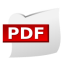 Dz. U. poz. 1663
Data ogłoszenia: 2017-08-31
Data wejścia w życie: 2017-09-01Rozporządzenie Ministra Edukacji Narodowej z dnia 31 sierpnia 2017 r. w sprawie szczegółowego sposobu realizacji w szkołach środków towarzyszących o charakterze edukacyjnym, które służą prawidłowej realizacji programu dla szkół oraz upowszechniają wśród dzieci zdrowe nawyki żywieniowe Dz. U. poz. 1659
Data ogłoszenia: 2017-08-31
Data wejścia w życie: 2017-09-01Rozporządzenie Ministra Edukacji Narodowej z dnia 25 sierpnia 2017 r. w sprawie nadzoru pedagogicznego Dz. U. poz. 1658
Data ogłoszenia: 2017-08-31
Data wejścia w życie: 2017-09-01Rozporządzenie Ministra Edukacji Narodowej z dnia 28 sierpnia 2017 r. zmieniające rozporządzenie w sprawie indywidualnego obowiązkowego rocznego przygotowania przedszkolnego dzieci i indywidualnego nauczania dzieci i młodzieży Dz. U. poz. 1656
Data ogłoszenia: 2017-08-31
Data wejścia w życie: 2017-09-01Rozporządzenie Ministra Edukacji Narodowej z dnia 23 sierpnia 2017 r. w sprawie kształcenia osób niebędących obywatelami polskimi oraz osób będących obywatelami polskimi, które pobierały naukę w szkołach funkcjonujących w systemach oświaty innych państw Dz. U. poz. 1655
Data ogłoszenia: 2017-08-31
Data wejścia w życie: 2017-09-01Rozporządzenie Ministra Edukacji Narodowej z dnia 28 sierpnia 2017 r. zmieniające rozporządzenie w sprawie warunków organizowania kształcenia, wychowania i opieki dla dzieci i młodzieży niepełnosprawnych, niedostosowanych społecznie i zagrożonych   niedostosowaniem społecznym Dz. U. poz. 1652
Data ogłoszenia: 2017-08-31
Data wejścia w życie: 2017-09-01Rozporządzenie Ministra Edukacji Narodowej z dnia 25 sierpnia 2017 r. zmieniające rozporządzenie w sprawie szczegółowych warunków i sposobu oceniania, klasyfikowania i promowania uczniów i słuchaczy w szkołach publicznych Dz. U. poz. 1651
Data ogłoszenia: 2017-08-31
Data wejścia w życie: 2017-09-01Rozporządzenie Ministra Edukacji Narodowej z dnia 25 sierpnia 2017 r. w sprawie sposobu prowadzenia przez publiczne przedszkola, szkoły i placówki dokumentacji przebiegu nauczania, działalności wychowawczej i opiekuńczej oraz rodzajów tej dokumentacji Dz. U. poz. 1646
Data ogłoszenia: 2017-08-31
Data wejścia w życie: 2017-09-01Rozporządzenie Ministra Edukacji Narodowej z dnia 24 sierpnia 2017 r. w sprawie praktycznej nauki zawodu Dz. U. poz. 1644
Data ogłoszenia: 2017-08-31
Data wejścia w życie: 2017-09-01Rozporządzenie Ministra Edukacji Narodowej z dnia 28 sierpnia 2017 r. zmieniające rozporządzenie w sprawie zasad udzielania i organizacji pomocy psychologiczno-pedagogicznej w publicznych przedszkolach, szkołach i placówkach Dz. U. poz. 1643
Data ogłoszenia: 2017-08-31
Data wejścia w życie: 2017-09-01Rozporządzenie Ministra Edukacji Narodowej z dnia 23 sierpnia 2017 r. zmieniające rozporządzenie w sprawie kształcenia osób niebędących obywatelami polskimi oraz osób będących obywatelami polskimi, które pobierały naukę w szkołach funkcjonujących w systemach oświaty innych państw Dz. U. poz. 1634
Data ogłoszenia: 2017-08-30
Data wejścia w życie: 2017-09-01Rozporządzenie Ministra Edukacji Narodowej z dnia 18 sierpnia 2017 r. w sprawie warunków i sposobu wykonywania przez przedszkola, szkoły i placówki publiczne zadań umożliwiających podtrzymywanie poczucia tożsamości narodowej, etnicznej i językowej uczniów należących do mniejszości narodowych i etnicznych oraz społeczności posługującej się językiem regionalnym Dz. U. poz. 1627
Data ogłoszenia: 2017-08-30
Data wejścia w życie: 2017-09-01Rozporządzenie Ministra Edukacji Narodowej z dnia 9 sierpnia 2017 r. w sprawie indywidualnego obowiązkowego rocznego przygotowania przedszkolnego dzieci i indywidualnego nauczania dzieci i młodzieży Dz. U. poz. 1616
Data ogłoszenia: 2017-08-29
Data wejścia w życie: 2017-09-01Rozporządzenie Ministra Edukacji Narodowej z dnia 11 sierpnia 2017 r. w sprawie wymagań wobec szkół i placówek Dz. U. poz. 1611
Data ogłoszenia: 2017-08-29
Data wejścia w życie: 2017-09-01Rozporządzenie Ministra Edukacji Narodowej z dnia 11 sierpnia 2017 r. zmieniające rozporządzenie w sprawie egzaminu czeladniczego, egzaminu mistrzowskiego oraz egzaminu sprawdzającego, przeprowadzanych przez komisje egzaminacyjne izb rzemieślniczych Dz. U. poz. 1607
Data ogłoszenia: 2017-08-28
Data wejścia w życie: 2017-09-01Rozporządzenie Ministra Edukacji Narodowej z dnia 11 sierpnia 2017 r. w sprawie organizacji roku szkolnego Dz. U. poz. 1603
Data ogłoszenia: 2017-08-28
Data wejścia w życie: 2017-09-01Rozporządzenie Ministra Edukacji Narodowej z dnia 11 sierpnia 2017 r. w sprawie wymagań, jakim powinna odpowiadać osoba zajmująca stanowisko dyrektora oraz inne stanowisko kierownicze w publicznym przedszkolu, publicznej szkole podstawowej, publicznej szkole ponadpodstawowej oraz publicznej placówce Dz. U. poz. 1597
Data ogłoszenia: 2017-08-25
Data wejścia w życie: 2017-09-01Rozporządzenie Ministra Edukacji Narodowej z dnia 9 sierpnia 2017 r. w sprawie zasad organizacji i udzielania pomocy psychologiczno-pedagogicznej w publicznych przedszkolach, szkołach i placówkach Dz. U. poz. 1591
Data ogłoszenia: 2017-08-25
Data wejścia w życie: 2017-09-01, z wyjątkiem § 18 pkt 2, który wchodzi w życie z dniem 1 września 2018 r.Rozporządzenie Ministra Edukacji Narodowej z dnia 11 sierpnia 2017 r. w sprawie regulaminu konkursu na stanowisko dyrektora publicznego przedszkola, publicznej szkoły podstawowej, publicznej szkoły ponadpodstawowej lub publicznej placówki oraz trybu pracy komisji konkursowej Dz. U. poz. 1587
Data ogłoszenia: 2017-08-25
Data wejścia w życie: 2017-09-01Rozporządzenie Ministra Edukacji Narodowej z dnia 18 sierpnia 2017 r. zmieniające rozporządzenie w sprawie organizacji oraz sposobu przeprowadzania konkursów, turniejów i olimpiad 
Dz. U. poz. 1580
Data ogłoszenia: 2017-08-24
Data wejścia w życie: 2017-09-01, z wyjątkiem § 6, który wchodzi w życie z dniem 25 sierpnia 2017 r.Rozporządzenie Ministra Edukacji Narodowej z dnia 9 sierpnia 2017 r. w sprawie warunków organizowania kształcenia, wychowania i opieki dla dzieci i młodzieży niepełnosprawnych, niedostosowanych społecznie i zagrożonych niedostosowaniem społecznym 
Dz. U. poz. 1578
Data ogłoszenia: 2017-08-24
Data wejścia w życie: 2017-09-01Rozporządzenie Ministra Edukacji Narodowej z dnia 1 sierpnia 2017 r. w sprawie szczegółowych kwalifikacji wymaganych od nauczycieli 
Dz. U. poz. 1575
Data ogłoszenia: 2017-08-24
Data wejścia w życie: 2017-09-01Rozporządzenie Ministra Edukacji Narodowej z dnia 9 sierpnia 2017 r. w sprawie warunków i trybu udzielania zezwoleń na indywidualny program lub tok nauki oraz organizacji indywidualnego programu lub toku nauki Dz. U. poz. 1569
Data ogłoszenia: 2017-08-23
Data wejścia w życie: 2017-09-01Rozporządzenie Ministra Edukacji Narodowej z dnia 8 sierpnia 2017 r. w sprawie szczegółowych warunków przechodzenia ucznia ze szkoły publicznej lub szkoły niepublicznej o uprawnieniach szkoły publicznej jednego typu do szkoły publicznej innego typu albo do szkoły publicznej tego samego typu Data ogłoszenia: 2017-08-17
Data wejścia w życie: 2017-09-01
Nazwa dziennika: Dziennik Ustaw
Rok: 2017
Pozycja: 1546Rozporządzenie Ministra Edukacji Narodowej z dnia 3 sierpnia 2017 r. w sprawie oceniania, klasyfikowania i promowania uczniów i słuchaczy w szkołach publicznych Data ogłoszenia: 2017-08-16
Data wejścia w życie: 2017-09-01
Nazwa dziennika: Dziennik Ustaw
Rok: 2017
Pozycja: 1534Rozporządzenie Ministra Edukacji Narodowej z dnia 29 czerwca 2017 r. w sprawie dopuszczalnych form realizacji obowiązkowych zajęć wychowania fizycznego Data ogłoszenia: 2017-07-05
Data wejścia w życie: 2017-09-01
Nazwa dziennika: Dziennik Ustaw
Rok: 2017
Pozycja: 1322Rozporządzenie Ministra Edukacji Narodowej z dnia 14 czerwca 2017 r. zmieniające rozporządzenie w sprawie sposobu realizacji edukacji dla bezpieczeństwa Data ogłoszenia: 2017-06-26
Data wejścia w życie: 2017-09-01
Nazwa dziennika: Dziennik Ustaw
Rok: 2017
Pozycja: 1239Obwieszczenie Marszałka Sejmu Rzeczypospolitej Polskiej z dnia 26 maja 2017 r. w sprawie ogłoszenia jednolitego tekstu ustawy – Karta Nauczyciela Data ogłoszenia: 2017-06-22
Nazwa dziennika: Dziennik Ustaw
Rok: 2017
Pozycja: 1189Rozporządzenie Ministra Edukacji Narodowej z dnia 7 czerwca 2017 r. zmieniające rozporządzenie w sprawie warunków i sposobu organizowania nauki religii w publicznych przedszkolach i szkołach Data ogłoszenia: 2017-06-14
Data wejścia w życie: 2017-09-01
Nazwa dziennika: Dziennik Ustaw
Rok: 2017
Pozycja: 1147Rozporządzenie Ministra Edukacji Narodowej z dnia 2 czerwca 2017 r. zmieniające rozporządzenie w sprawie sposobu nauczania szkolnego oraz zakresu treści dotyczących wiedzy o życiu seksualnym człowieka, o zasadach świadomego i odpowiedzialnego rodzicielstwa, o wartości rodziny, życia w fazie prenatalnej oraz metodach i środkach świadomej prokreacji zawartych w podstawie programowej kształcenia ogólnego Data ogłoszenia: 2017-06-09
Data wejścia w życie: 2017-09-01
Nazwa dziennika: Dziennik Ustaw
Rok: 2017
Pozycja: 1117Rozporządzenie Ministra Edukacji Narodowej z dnia 31 maja 2017 r. zmieniające rozporządzenie w sprawie świadectw, dyplomów państwowych i innych druków szkolnych Data ogłoszenia: 2017-06-05
Data wejścia w życie: 2017-06-06
Nazwa dziennika: Dziennik Ustaw
Rok: 2017
Pozycja: 1083Rozporządzenie Ministra Edukacji Narodowej z dnia 31 marca 2017 r. w sprawie podstawy programowej kształcenia w zawodachstr. 1-335 
str. 336-669 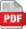 Data ogłoszenia: 2017-04-28
Data wejścia w życie: 2017-09-01
Nazwa dziennika: Dziennik Ustaw
Rok: 2017
Pozycja: 860Rozporządzenie Ministra Edukacji Narodowej z dnia 12 kwietnia 2017 r. zmieniające rozporządzenie w sprawie świadectw, dyplomów państwowych i innych druków szkolnych Data ogłoszenia: 2017-04-18
Data wejścia w życie: 2017-04-19
Nazwa dziennika: Dziennik Ustaw
Rok: 2017
Pozycja: 794Rozporządzenie Ministra Edukacji Narodowej z dnia 28 marca 2017 r. w sprawie ramowych planów nauczania dla publicznych szkół Data ogłoszenia: 2017-03-31
Data wejścia w życie: 2017-09-01
Nazwa dziennika: Dziennik Ustaw
Rok: 2017
Pozycja: 703Rozporządzenie Ministra Edukacji Narodowej z dnia 17 marca 2017 r. w sprawie szczegółowej organizacji publicznych szkół i publicznych przedszkoli Data ogłoszenia: 2017-03-27
Data wejścia w życie: 2017-09-01
Nazwa dziennika: Dziennik Ustaw
Rok: 2017
Pozycja: 649Rozporządzenie Ministra Edukacji Narodowej z dnia 13 marca 2017 r. w sprawie klasyfikacji zawodów szkolnictwa zawodowego Data ogłoszenia: 2017-03-23
Data wejścia w życie: 2017-09-01
Nazwa dziennika: Dziennik Ustaw
Rok: 2017
Pozycja: 622Rozporządzenie Ministra Edukacji Narodowej z dnia 16 marca 2017 r. w sprawie przeprowadzania postępowania rekrutacyjnego oraz postępowania uzupełniającego do publicznych przedszkoli, szkół i placówek Data ogłoszenia: 2017-03-21
Data wejścia w życie: 2017-03-22
Nazwa dziennika: Dziennik Ustaw
Rok: 2017
Pozycja: 610Rozporządzenie Ministra Edukacji Narodowej z dnia 14 marca 2017 r. w sprawie przeprowadzania postępowania rekrutacyjnego oraz postępowania uzupełniającego na lata szkolne 2017/2018–2019/2020 do trzyletniego liceum ogólnokształcącego, czteroletniego technikum i branżowej szkoły I stopnia, dla kandydatów będących absolwentami dotychczasowego gimnazjum Data ogłoszenia: 2017-03-20
Data wejścia w życie: 2017-03-21
Nazwa dziennika: Dziennik Ustaw
Rok: 2017
Pozycja: 586Rozporządzenie Ministra Edukacji Narodowej z dnia 14 lutego 2017 r. w sprawie podstawy programowej wychowania przedszkolnego oraz podstawy programowej kształcenia ogólnego dla szkoły podstawowej, w tym dla uczniów z niepełnosprawnością intelektualną w stopniu umiarkowanym lub znacznym, kształcenia ogólnego dla branżowej szkoły I stopnia, kształcenia ogólnego dla szkoły specjalnej przysposabiającej do pracy oraz kształcenia ogólnego dla szkoły policealnej Data ogłoszenia: 2017-02-24
Data wejścia w życie: 2017-09-01
Nazwa dziennika: Dziennik Ustaw
Rok: 2017
Pozycja:  356Rozporządzenie Ministra Edukacji Narodowej z dnia 18 stycznia 2017 r. w sprawie świadectw, dyplomów państwowych i innych druków szkolnych 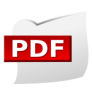 Data ogłoszenia: 2017-01-27
Data wejścia w życie: 2017-01-28
Nazwa dziennika: Dziennik Ustaw
Rok: 2017
Pozycja: 170Rozporządzenie Ministra Edukacji Narodowej z dnia 10 stycznia 2017 r. w sprawie egzaminu czeladniczego, egzaminu mistrzowskiego oraz egzaminu sprawdzającego, przeprowadzanych przez komisje egzaminacyjne izb rzemieślniczych Data ogłoszenia: 2017-01-13
Data wejścia w życie: 2017-01-15
Nazwa dziennika: Dziennik Ustaw
Rok: 2017
Pozycja: 89Ustawa z dnia 14 grudnia 2016 r. – Przepisy wprowadzające ustawę – Prawo oświatowe Data ogłoszenia: 2017-01-11
Data wejścia w życie: 1 września 2017 r., z wyjątkiem:1) art. 1, art. 116–219, art. 314, art. 326–336, art. 347, art. 348, art. 358 i art. 359, które wchodzą w życie po upływie 3 dni od dnia ogłoszenia;
2) art. 4 pkt 9, 12, 14 lit. a, art. 15 pkt 26, pkt 29 lit. a w zakresie art. 22 ust. 1 pkt 3a, pkt 48, 49, pkt 54 w zakresie art. 36a ust. 14 i pkt 114 w zakresie art. 71d, art. 66 pkt 1, art. 80, art. 111 pkt 2, art. 113 pkt 2, art. 115, art. 220–223, art. 225–313, art. 315–325, art. 349–357 i art. 360–368, które wchodzą w życie po upływie 14 dni od dnia ogłoszenia;
3) art. 15 pkt 118 lit. f i h oraz pkt 123 lit. m, które wchodzą w życie z dniem 1 lutego 2017 r.;
4) art. 15 pkt 31, pkt 32 w zakresie art. 22ac ust. 1, art. 22ae ust. 2, art. 22ak ust. 1 i art. 85b ust. 2 i 5, pkt 33–43, pkt 44 w zakresie art. 22ar i art. 22at ust. 1 pkt 1, pkt 46, 47 i 120, art. 105 i art. 337–346, które wchodzą w życie z dniem 15 lutego 2017 r.;
5) art. 4 pkt 5, 10 i 11, które wchodzą w życie z dniem 1 marca 2017 r.;
6) art. 224, który wchodzi w życie z dniem 1 kwietnia 2017 r.;
7) art. 66 pkt 3, który wchodzi w życie z dniem 1 stycznia 2022 r.Nazwa dziennika: Dziennik Ustaw
Rok: 2017
Pozycja: 60Ustawa z dnia 14 grudnia 2016 r. – Prawo oświatowe Data ogłoszenia: 2017-01-11
Data wejścia w życie: 1 września 2017 r., z wyjątkiem:
1) art. 18 ust. 4, art. 47 ust. 3 pkt 2 oraz rozdziału 6, które wchodzą w życie po upływie 14 dni od dnia ogłoszenia;
2) art. 47 ust. 1 pkt 1 lit. c, d i g oraz pkt 4, które wchodzą w życie z dniem 1 września 2018 r.
Nazwa dziennika: Dziennik Ustaw
Rok: 2017
Pozycja: 59Początek formularzaDół formularza